PELATIHAN APLIKASI MULTIMEDIA SEBAGAI MEDIA PEMBELAJARAN BAGI TENAGA PENGAJAR MTS MIFTAHUL KHAIRIYAH BANJARBARUAdani Dharmawati, Dwi Agung Wibowo, dan Fakhriani EkawatiFakultas Teknologi Informasi, Universitas Islam KalimantanEmail : adani.dharmawati@gmail.comABSTRAKInteraksi belajar mengajar di dalam kelas yang monoton, akan membuat siswa menjadi cepat bosan dan susah menerima materi pelajaran yang disampaikan oleh guru. Pelatihan Aplikasi Multimedia sebagai media pembelajaran merupakan salah satu keilmuan atau keahlian yang harus dimiliki oleh tenaga pengajar/guru MTS Miftahul Khiriyah Banjarbaru. Solusi yang ditawarkan yaitu  pengembangan diri dan penambahan wawasan dalam bidang aplikasi multimedia yang dapat gunakan sebagai media pembelajaran. Tujuannya yaitu memberikan pengetahuan dan pemahaman dari pelatihan kepada para tenaga pengajar tentang aplikasi multimedia yang nantinya keahlian tersebut dapat mereka manfaatkan sebagai pengayaan materi media pembelajaran. Metode pelaksanaan kegiatan pengabdian kepada masyarakat  dilaksanakan melalui pelatihan dengan pemanfaatan modul.Kata Kunci: Aplikasi, Multimedia, Media PembelajaranABSTRACTMonotonous teaching and learning interactions in the classroom will make students become bored quickly and have difficulty accepting the subject matter delivered by the teacher. Multimedia Application Training as a learning media is one of the knowledge or skills that must be possessed by teaching staff / teachers MTS Miftahul Khiriyah Banjarbaru. The solutions offered are self-development and additional insights in the field of multimedia applications that can be used as learning media. The goal is to provide knowledge and understanding of training to teaching staff about multimedia applications that they can later use these skills as enrichment of learning media materials. The method of implementing community service activities is carried out through training with the use of modules.
Keywords: Applications, Multimedia, Learning MediaPENDAHULUANTenaga pengajar/guru merupakan praktisi akademisi yang bertanggung jawab bagi pendidikan para siswanya. Interaksi belajar mengajar di dalam kelas yang monoton, akan membuat siswa menjadi cepat bosan dan susah menerima materi pelajaran yang disampaikan oleh guru. Oleh karenanya, interaksi belajar mengajar harus diubah agar dapat menciptakan suasana kelas yang positif dan lebih inklusif bagi semua siswa. Beberapa studi membuktikan, investasi pada guru menjadi salah satu hal yang paling efektif dalam meningkatkan kualitas hasil pendidikan[1].Menurut Rosalia, pembelajaran dengan memanfaatkan komputer untuk mengolah dan menggabungkan teks, grafik, audio, gambar bergerak (video dan animasi) secara bersamaan merupakan pembelajaran berbasis multimedia [2]. Salah satu perangkat lunak yang memungkinkan presentasi berbasis multimedia yang dinamis dan sangat menarik adalah dengan menggunakan Microsoft Office Power Point.Pelatihan Aplikasi Multimedia sebagai media pembelajaran merupakan salah satu keilmuan atau keahlian yang harus dimiliki oleh tenaga pengajar/guru. Pelatihan Aplikasi Multimedia adalah bagaimana kita bisa melakukan pembuatan slide, outline presentasi elektronika, menampilkan slide yang dinamis, termasuk clip art yang menarik, yang semuanya mudah ditampilkan di layar monitor komputer[3]. Melalui manfaat dari fasilitas yang dimiliki oleh power point, memungkinkan para guru Sekolah Dasar untuk memanfaatkannya sebagai media pembelajaran agar siswa menjadi lebih mudah memahami materi yang disampaikan. Pada software ini, terdapat fasilitas untuk menganimasikan sebuah objek, sehingga objek tersebut dapat muncul, bergerak, berpindah, dan menghilang [4].Berdasarkan Analisis diatas, maka usulan pengabdian kepada masyarakat yaitu Pelatihan Aplikasi Multimedia sebagai Media Pembelajaran bagi Tenaga Pengajar Pada MTS Miftahul Khairiyah Banjarbaru.METODEMetode pelaksanaan kegiatan pengabdian kepada masyarakat  dilaksanakan melalui pelatihan dengan pemanfaatan modul yang telah disediakan yaitu dengan metode teori pembelajaran dan praktik langsung ditempat. Selain itu, mereka juga akan diberikan contoh dan kasus serta simulasi bagaimana membuat aplikasi berbasis multimedia sebagai media pembelajaran bagi tenaga pengajar di Mts. Miftahul Khairiyah.Melalui kegiatan pengabdian kepada masyarakat, pelatihan kepada para tenaga pengajar di Mts. Miftahul Khairiyah dilakukan oleh beberapa instruktur profesional dibidangnya dengan materi pelatihan sebagai berikut :Pengenalan dan Penggunaan MultimediaPengenalan Software MultimediaMultimedia InteraktifGuna mencapai tujuan yang diharapkan, maka pelaksanaan pelatihan perangkat lunak Microsoft Power Point sebagai media pembelajaran ini menggunakan 3 metode, yaitu:TutorialInstruktur menjelaskan tentang penggunaan power point sebagai media pembelajaran dengan menggunakan alat bantu LCD.Praktek MandiriSetiap peserta melakukan praktek berupa proses membuat, mengubah dan menjalankan  power point, dengan dibantu modul yang disediakan oleh Tim pelaksana kegiatan.Tanya JawabPeserta dapat langsung bertanya kepada Tim pelaksana kegiatan pengabdian pada masyarakat yang mendampingi selama kegiatan berlangsung.Materi  yang tersajikan sebanyak 11 (sebelas) bahasan  yang disajikan  oleh  anggota  Tim  Pengabdi.  Berikut (tabel 1) daftar materi dan pematerinya yang telah terlaksana dalam program Pengabdian ini.Tabel 1. Daftar Jenis Kegiatan, Materi, Pemateri, dan Waktu PelaksanaanBerikut merupakan beberapa materi yang disampaikan dalam kegiatan pengabdian masyarakat ini.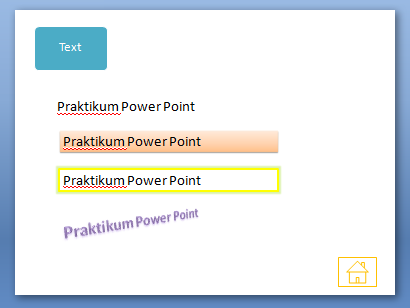 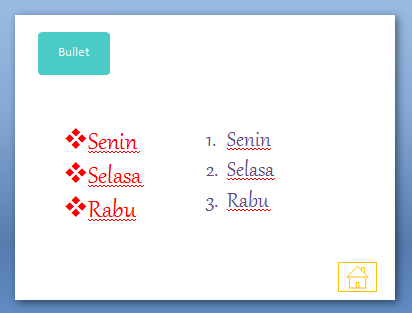 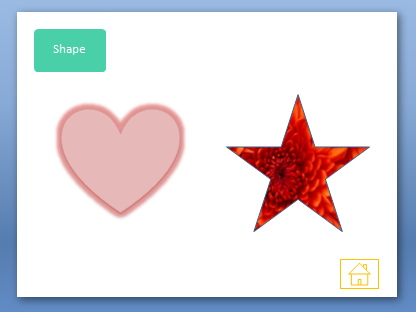 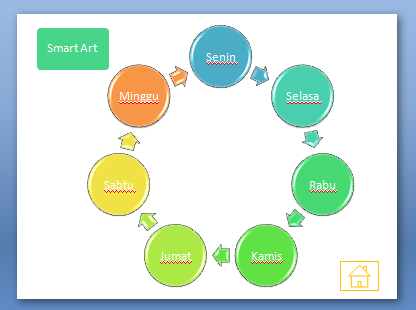 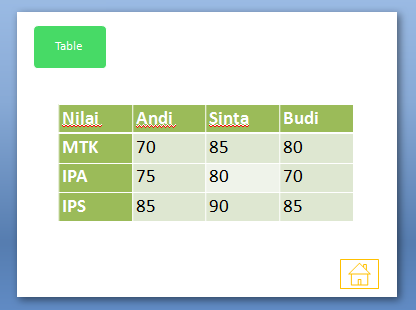 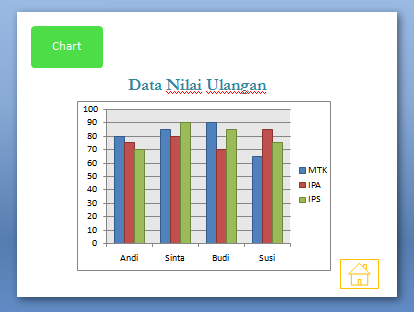 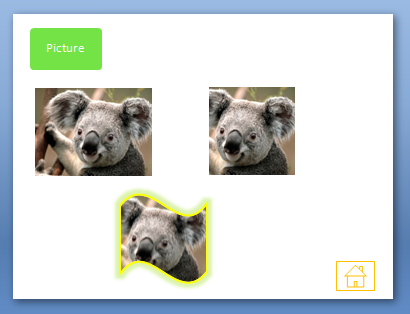 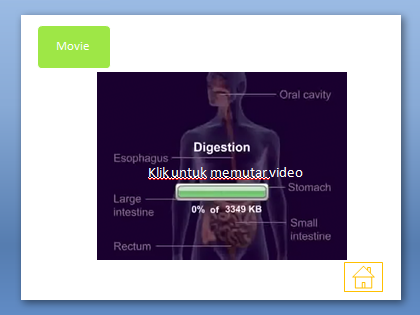 Pelaksanaan  program  ini  melibatkan  2  mahasiswa  agar  kegiatan  dapat berjalan  lancar.  Kegiatan  tanya  jawab  dilakukan  bersamaan  dengan  penyajian materi.  Para  peserta  dapat  langsung  berdiskusi  dengan  para  pemateri  secara langsung  untuk  memahamkan  materi  dan saling berbagi pengalaman  terkait  dengan masalah yang tengah dibahas dalam materi bersangkutan. Kegiatan ini terlaksana di salah satu ruang kelas MTS Miftahul Khairiyah Banjarbaru.Materi yang disajikan oleh tim pengabdi dapat diterima, dicerna, dan dipahami peserta  dengan  baik.  Jumlah  peserta  yang sebanding  dengan  jumlah  pengabdi yang berperan sebagai instruktur dan tutor menjadikan pelatihan ini menjadi lebih kondusif. Hal ini didukung pula dengan kemampuan peserta di bidang komputer telah  cukup  memadai  dan para peserta dapat berkomunikasi dengan para pembicara dan peserta lain dengan lebih baik.Penilaian kedua didapat dari kuisioner pretest posttest para peserta yang menunjukkan peningkatan kemampuan yang signifikan pada tiap-tiap komponen materi pembahasan.Tabel 2. Pretest dan Posttest Kemampuan Peserta PelatihanBerdasarkan  hasil  penilaian pre test, post test dan menghitung peningkatan kemampuan peserta menggunakan Power Point,  rata-rata kemampuan para peserta sebelum adanya kegiatan ini berada di angka 20% untuk sepuluh buah materi yang akan disampaikan. Setelah dilakukannya proses pembelajaran dan pendampingan berupa praktik langsung, tingkat kemampuan rata-rata peserta mengalami kenaikan menjadi 70,1%. Dengan kata lain telah terjadi peningkatan kemampuan rata-rata peserta sebesar 50,1% selama kegiatan ini.KHALAYAK SASARANKhalayak sasaran dari kegiatan pengabdian kepada masyarakat  ini yaitu para tenaga pengajar di Mts. Miftahul Khairiyah  yang berjumlah sekitar 13 orang. Para tenaga pengajar berasal dari berbagai macam bidang ilmu di Mts. Miftahul Khairiyah.FOTO KEGIATAN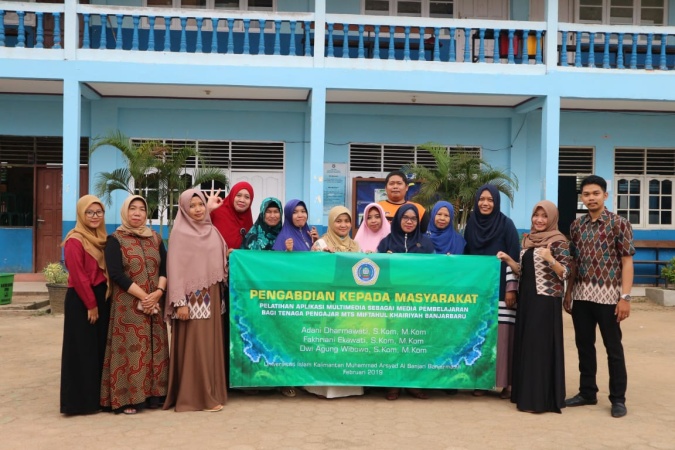 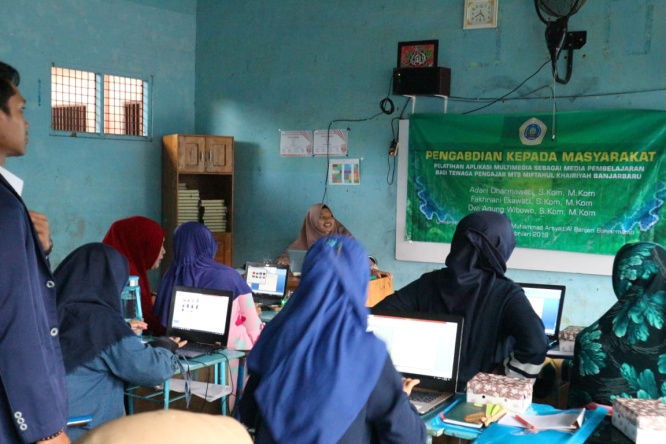 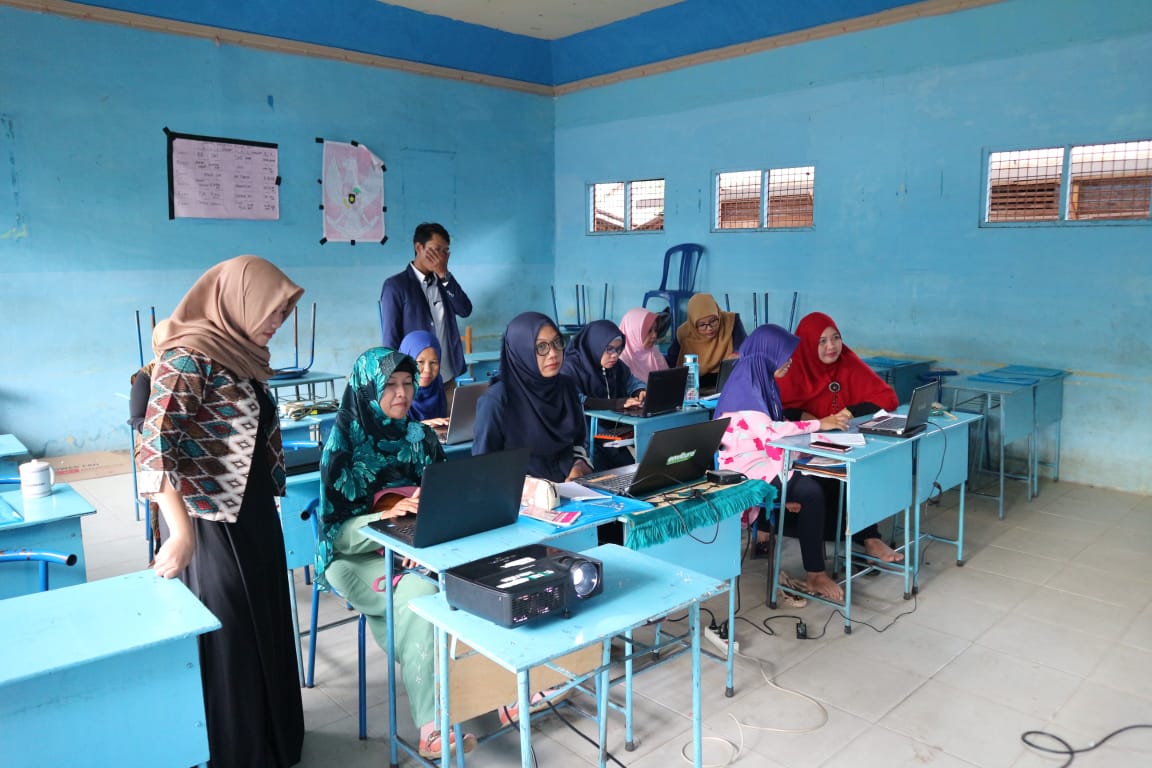 KESIMPULANBerdasar hasil  pelaksanaan  kegiatan  pengabdian  kepada  masyarakat  ini dan uraian pembahasan di atas, dapat disimpulkan beberapa hal sebagai berikut:Pelatihan  ini  memberikan  beberapa  materi  yang  terkait  dengan  upaya meningkatkan  kualitas  pembelajaran  dengan  pemberikan  pengetahuan mengenai  pemanfaatan  Program Powerpoint untuk  membuat  media pembelajaran interaktif yang atraktif dan interaktif.Materi  yang disajikan dapat diterima, dicerna, dan dipahami peserta dengan baik.  Jumlah  peserta  yang sebanding  dengan  jumlah  pengabdi menjadikan pelatihan ini menjadi lebih kondusif.Kegiatan berlangsung lancar, tepat waktu dan sesuai dengan yang diharapkan dan para peserta dapat berkomunikasi dengan para pembicara dan peserta lain dengan baik.	Program  pelatihan  ini  sangat  bermanfaat  dalam  upaya  meningkatkan minat siswa  dalam  mengikuti  pelajaran  dengan  penerapan media  pembelajaran  yang menarik  oleh  guru,  yang  pada  akhirnya  diharapkan  akan  mampu  meningkatkan kualitas pembelajaran.Sebaiknya  program pelatihan pengembangan  media  pembelajaran sering diselenggarakan  agar pola  penyampaian  materi  pelajaran  lebih  menarik  dan variatif.Hendaknya  program  ini  dapat  terus  berlanjut  sehingga  lebih  banyak  lagi sekolah yang dapat merasakan manfaatnya.Para  guru  peserta  pelatihan  diharapkan  dapat  ikut  aktif  berperan  dalam meningkatkan  kualitas pembelajaran  di sekolah  masing-masing dan menularkan ilmu yang diperoleh kepada guru-guru lain di sekolah mereka.DAFTAR PUSTAKA[1]	S. P. Rosalia Hera Rahayuningrum, “Penggunaan Media Pembelajaran Multimedia Interaktif Berbantuan Komputer Untuk Meningkatkan Motivasi Belajar dan Kemampuan Pemecahan Masalah Matematika Siswa Kelas VIIF di SMP Negeri 2 Imogiri Bantul,” ISBN : 978-979-17763-3-2, 2013.[2]	O. Clare, “Apa yang Membuat Guru yang Baik: Ide Terbaik untuk Peningkatan Pendidikan Datang dari Para Pendidik Sendiri!,” IDP Norway - EENET Asia Edisi 9.[3]	M. Adryan, “Penggunaan Microsoft Office Power Point Sebagai Media Pembelajaran Pendidikan Kewarganegaraan,” pp. 128–132, 2013.[4]	D. Suratman, “Pemanfaatan MS Power Point dalam Pembelajaran,” Cakrawala Kependidikan, vol. 5, no. 1, pp. 1–10, 2007.Metode KegiatanPokok Bahasan (Materi)PemateriWaktuPelaksanaanTeori dan PraktikMandiridalamBimbinganPengenalan Materi dan Tools Powerpoint 2007Memasukkan Teks dan TextboxMenggunakan dan memodifikasi  daftarMenggunakan dan memodifikasi ShapeMenggunakan dan memodifikasi Smart ArtAdani Dharmawati, S.Kom, M.KomRabu, 20 Februari 2019Teori dan PraktikMandiridalamBimbinganMenggunakan dan memodifikasi tabel dan grafikMenggunakan dan memodifikasi  gambar.Memasukkan movieFakhriani Ekawati, S.Kom, M.KomKamis, 21 Februari 2019Teori dan PraktikMandiridalamBimbinganMenggunakan dan memodifikasi  tema dan latar belakangMenggunakan dan memodifikasi transisi slideMenggunakan hyperlinkDwi Agung W, S.Kom, M.KomJumat, 22 Februari 2019Pokok Bahasan (Materi)PreTestPostTestPeningkatanMemasukkan Teks dan Textbox44%83%39%Menggunakan dan memodifikasi  daftar22%67%45%Menggunakan dan memodifikasi Shape22%83%61%Menggunakan dan memodifikasi Smart Art0%67%67%Menggunakan dan memodifikasi tabel dan grafik16,5%58,5%42%Menggunakan dan memodifikasi  gambar.33%67%34%Memasukkan movie33%83%50%Menggunakan dan memodifikasi  tema dan latar belakang27,5%58,5%31%Menggunakan dan memodifikasi transisi slide22%67%45%Menggunakan hyperlink0%67%67%